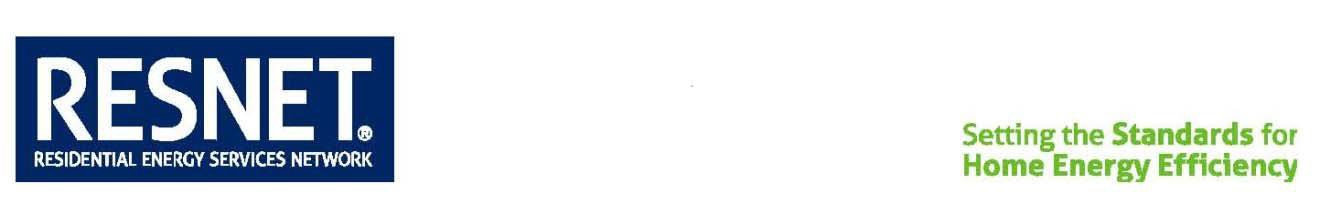 Final Standard Amendment Title:		MINHERS Chapter 3-2013, Addendum 32f, MINHERS Standards Revisions and AmendmentsDate Approved:	November 29, 2018	   Date Effective:	January 1, 2019 Standards 	Committee:	Standard Development Committee 300 (SDC 300) Justification:The Chapter 5 requirements must be consistent with the RESNET non-ANSI Standards Development Policy and Procedures. The MINHERS standards are updated on a continuous basis and the standards document needs to be maintained continuously to reflect the current standards for industry access. The revisions and amendments to the standards need to become effective on a consistent and defined schedule to improve awareness and compliance. A transition time needs to be allowed for projects started under one set of rules to be completed under that set of rules.Modifications to the chapter are given below in underline/strikeout formatNote: The Addendum 32f changes to the MINHERS standards are shown as changes to Addendum 32i that was in effect at the time of its development.RESNET StandardsChapter Five Revision of StandardsAppendix B Glossary of TermsAdd to and revise definitions:Approved Software Rating Tool - Shall mean a RESNET-accredited HERS® Rating Tool that has been tested and approved in accordance with RESNET Publication No. 002-13 and that is listed in the RESNET National Registry of Accredited Rating Software Programs http://www.resnet.us/professional/programs/energy_rating_software.Building Permit Date – The date on which the permit authorizing the construction of a building is issued by the authority having jurisdiction to issue such permits.Dwelling Unit – A single unit providing complete independent living facilities for one or more persons, including permanent provisions for living, sleeping, eating, cooking, and sanitation.Effective Date – The date on which an amendment approved for publication shall be first allowed, but not required, to be used on any Dwelling Unit or Sleeping Unit. For an amendment that requires a change to Approved Software Rating Tools, the date by which updated Approved Software Rating Tools shall be approved and listed. Interim RESNET Standard or Addendum – A time-critical standard or addendum published by RESNET in accordance with its Standards Development Policy and Procedures Manual or its Standards Development Policy and Procedures Manual for Non-ANSI/RESNET Standards, which requires immediate implementation prior to completion of the final standard development process. Publication Date – Following approval by the Standards Management Board, the date on which an amendment is officially published with a title and/or reference number. This date indicates that an amendment is final, but it shall not be used until the Effective Date.RESNET Accredited Software – See Approved Software Rating ToolSleeping Unit – A room or space in which people sleep, which can also include permanent provisions for living, eating, and either sanitation or kitchen facilities but not both. Such rooms and spaces that are also part of a Dwelling Unit are not sleeping units.Transition Period – The period of time beginning on the Effective Date, during which an amendment shall be allowed, but not required, to be used for any Dwelling Unit or Sleeping Unit.Transition Period End Date – The date that concludes the Transition Period. An amendment shall be required to be used for a Dwelling Unit or Sleeping Unit whose Building Permit Date is after this date.Chapter 1103.3  Rating Software ChangesWhen a new version of an Approved Software Rating Tool is released, the new version shall be used for Ratings on Dwelling Units or Sleeping Units with a Building Permit Date on and after the earliest of the following timelines:RESNET Accredited Software programs release a new version users of RESNET Accredited Software, shall be required to transition to the new version based on the following schedule:i. The 6-month anniversary of the software release date,ii. If the software version was released in response to an amendment, the Transition Period End Date,iii. A date specified by the RESNET Board of Directors.103.3.1  Confirmed or Sampled Ratings on homes with a building permit date that is on or after the 6 month anniversary of the release of the software must utilize the newly released software.103.3.2  Homes with a building permit date before the 6 month anniversary of the release of the software shall be allowed to complete a Confirmed or Sampled Rating based on the previous version of the software that was utilized for the Projected Rating.103.3.3  The RESNET Board of Directors may stipulate a timeframe other than the 6 month anniversary of the building permit date.Chapter 3Revise the Following Sections:302.2  Approved Software Rating ToolShall mean a RESNET-accredited HERS® Rating Tool that has been tested and approved in accordance with RESNET Publication No. 002-15 and that is listed in the RESNET National Registry of Accredited Rating Software Programs http://www.resnet.us/professional/programs/energy_rating_software304  Normative ReferencesANSI/RESNET/ICC 301-2014(Republished January 2016), “Standard for the Calculation and Labeling of the Energy Performance of Low-Rise Residential Buildings using an Energy Rating Index.”, including addenda and normative appendices.RESNET MINHERS Chapter 1-2013, “National Accreditation Procedures for Home Energy Rating Systems” including addenda.RESNET MINHERS Chapter 2-2013, “National Rater Training and Certifying Standard” including addenda.RESNET MINHERS Chapter 9-2013, “RESNET National Standard for Quality Assurance” including addenda.RESNET Publication No. 002-17 Procedures for Verification of RESNET Accredited HERS Software Tools(MINHERS- Mortgage Industry National Home Energy Rating Standards)ANSI/RESNET/ICC 380-2016, “Standard for Testing Airtightness of Building Enclosures, Airtightness of Heating and Cooling Air Distribution Systems, and Airflow of Mechanical Ventilation Systems”, including addenda and normative appendices.Chapter 5Revise the Following Sections:502  Revisions and Amendments502.1	RESNET Standards shall be continuously maintained and updated for circumstances including, are under continuous maintenance. Circumstances that may lead to revision or amendment of the standards include but are not limited to the following:i.	Periodic rReviews of rating program needs by RESNETii.	Changes in lLawiii.	Technical iInnovationsiv.	Proposals for cChange from interested parties502.1.2  Continuous Maintenance Proposals to Revise of Sstandards.502.1.2.1  RESNET will accept proposals to change the Standards on an on-going basis. All proposals that meet the criteria set forth in this section shall be accepted for consideration and evaluation. The RESNET Standards Management Board reviews all change proposals, assigns proposals to respective Standards Development Committees (SDCs), oversees the development of standards and amendments and acts on behalf of the RESNET Board of Directors. The following Standards Development Committees are responsible for the development of standards: SDC 200 Education, Training and Certification; SDC 300 Testing, Calculation and Labeling for Home Energy Ratings; SDC 900, Quality Assurance, and: SDC 1100, Water Rating. 502.2.2  Process for submitting proposals to change standards:502.1.2.2.1  Proposals to change these Sstandards shall may be submitted at any time using the online amendment form on the RESNET website.502.1.2.3  Proposals to change these standards shall include the following:502.2.3.1  Identification of the proposal to change, including the following minimum information:502.1.2.3.1.1  Title of pProposed aAmendment502.1.2.3.1.2  Proponent(s) full name(s),502.1.2.3.1.3  Organizational affiliation(s) or representation(s),502.1.2.3.1.4  E-mail address(es),502.1.2.3.1.5  Daytime phone number(s),502.1.2.3.6.2  Specific proposed revisions to the standards, presented in a format that clearly identifies the manner in which the standards are to be changed. altered (IE. underline/strikeout format or equivalent) Failure to include a specific proposed change(s) is grounds for the proposal to be rejected and returned to the proponent.502.1.2.3.7.3  Substantive reason(s) or justification for each proposed change. The lack of substantive justification for a proposed change may result in the return of the proposal to the proponent(s).502.1.2.3.8.4  Supporting documentation that may be needed for the reasoned evaluation of the proposal.502.1.2.4  Proposals to change these standards shall be considered and evaluated at least annually.502.2.3  Standards Revision Process.502.2.3.1  Revision of these standards shall be conducted in accordance with the RESNET Standards Development Policy and Procedures Manual for Non-“ANSI/RESNET” Standards.502.3.4   Publication of Standards.502.3.4.1  These standards shall be published in the Mortgage Industry National Home Energy Rating System (MINHERS) Standard, which is posted on the RESNET website. The MINHERS Standard is the official standard for the RESNET Home Energy Rating System (HERS) and shall be updated continuously as amendments are approved.  502.3.4.2  Each aAmendments shall be posted online following upon their approval for publication by the Standards Management Board with its Publication Date, Effective Date, Transition Period, and Transition Period End Date, and the public shall be notified.. The public shall be notified of the Effective Date and where to access amendments when they receive SMB approval.502.43 Defining the Effective Dates for an Amendments. The Effective Date for each amendment shall be defined by the Standard Management Board in accordance with the following schedule.502.43.1  The default Effective Date for an amendments shall be the earlier of the January 1 or the July 1 immediately following its Publication Date or, if that date is less than 30 days after its Publication Date, then the January 1 or the July 1 that follows.their approval for publication by the SMB unless set otherwise by the SMB or RESNET Board of Directors. In no case shall the Effective Date be less than 30 days after the date of SMB approval.Exception: Interim Addenda take effect immediately upon approval by the SMB.502.4.2 A non-default Effective Date is permitted to be defined under the following circumstances:502.4.2.1 The Effective Date of an Interim RESNET Standard or Addendum is permitted to be before the default Effective Date.502.4.2.2 The Effective Date of an amendment that is optional in nature and does not disallow existing methods or procedures  is permitted to be before the default Effective Date.502.4.2.3 For amendments that require Approved Software Rating Tools to be updated and accredited, the Effective Date is permitted to be after the default Effective Date at the discretion of the Standards Management Board, and shall not be less than 60 days after the Publication Date.503.2  Where an amendment alters a Confirmed, Threshold or Sampled rating that is established between a rater and client prior to the date of public notice and publication of the amendment on the RESNET website, a transition period shall be allowed. Dwelling Units with a building permit date within 6 months of the Effective Date of the amendment shall be allowed to use the requirements that preceded the amendment.502.5 Defining the Transition Period for an Amendment. The Transition Period for each amendment shall be defined by the Standards Management Board in accordance with the anticipated magnitude of preparation required to implement the amendment. The Transition Period is permitted to be as little as zero days for an amendment that does not require preparation and shall typically not exceed six months. 